BAZE DE DATE MICROSOFT ACCESS2007Utilizarea aplicaţiei Microsoft Access 2007Microsoft Access 2007 face parte din pachetul de programe Office 2007 şi este o aplicaţie pentru crearea şi gestionarea bazelor de date.Concepte generale privind bazele de date AccessBaza de date - reprezintă un ansamblu de date, organizate coerent, structurate cu o redundanţă minimă, accesibile cât mai multor utilizatori în acelaşi timp; este un ansamblu de colecţii de date organizate astfel:în tabele pentru bazele de date relaţionaleîn obiecte pentru bazele de date obiectExemple: evidenţa populaţiei la poliţie, clienţii băncilor, abonaţii de la EONgaz, Electrica, RDSEntităţi – alcătuiesc lumea realăExemple: angajat, carteCâmpuri (Atribute, coloanele tabelului) – proprietăţi sau caracteristici ale entităţilor care au diferite valoriExemple atribute: pt angajat: nume, vârstă, ani vechime, pt carte: titlu, autor, an apariţie, editurăTabele – în tabele sunt organizate datele, o baza de date este alcătuită din mai multe tabele cu diferite legături între eleExemplu: tabel cărţi, tabel abonati, tabel edituriPentru a defini un tabel sunt necesare următoarele elemente:domeniul de valori – ansamblu de valori caracterizate printr-un nume, ce poate fi definit implicit sau explicitatributul – reprezintă o coloană a tabeluluiPentru a defini o bază de date este nevoie de:tabela (tabel) – reprezintă un produs cartezian dintre mai multe domenii caracterizată printr-un nume exemplu: un tabel CARTIpe primul rând sunt trecute domeniile care aparţin tabelei (titlu, autor)în continuare se trec datele corespunzătoare acestor domenii (Poezii, M. Eminescu etc.)legăturile dintre tabeleTipuri de legături:1:1 – legătura de tip unu la unu – unei înregistrări dintr-o tabela îi corespunde o înregistrare din altă tabelă (exemplu: o clasă are un singur diriginte)1:M – legătura de tip unu la mai mulţi – unei înregistrări dintr-o tabela îi corespund mai multe înregistrări din altă tabelă (exemplu: un angajat are mai multi copii, un autor a scris mai multe cărti, într-o clasă învaţă mai multi elevi) M:N – legătura de tipul multi la multi- mai multor înregistrări dintr-o tabela ii corespund mai multe înregistrări din alta tabelă (exemplu: o carte poate fi editată la mai multe edituri iar o editură tipăreşte mai multe cărţi)Indexul asigură ierarhizarea datelor într-o tabelă (exemplu: se poate construi un index care să ordoneze datele din tabelă în ordine crescătoare a anilor de vechime)Cheia unei tabele reprezintă minimul de atribute care identifica o înregistrare din tabelă.Cheie simplă - este alcatuită dintr-un singur atribut (coloană)Cheie compusă – este alcatuită din mai multe atribute (coloane)Chei candidate – pot fi mai multe atribute care pot identifica o înregistrareCheia primară – cheia (coloana) care se foloseste efectiv, identifică unic o înregistrare dintr-o tabelăTipuri de date în AccessTipul numeric – folosit pentru reprezentarea informaţiei numerice, se folosesc cifrele de la 0 la 9, virgula, punctul, %, E, e.E se foloseste pentru notaţia ştiintifică a numarului, exemplu: 120.000=12x104=1,2x105 se poate reprezenta prin 12E4 sau 1.2E5Subtipuri:Prelucrări: calcule şi comparaţiiTipul şir de caractere (text) – reprezentarea informaţiei alfanumerice (texte în care se găsesc cifre, litere, semne speciale)Prelucrări: concatenarea sirurilor de caractere (alaturarea) si comparatiileTipul logic – folosit pentru reprezentarea datelor care pot lua doar două valori: adevărat(true) şi fals(false)Prelucrări: prelucrări logiceYes/No, on/ off, true/falseTipul dată calendaristică şi timp – folosit pentru evoluţia în timp a colecţiilor de date. Memorarea datei naşterii, a datei angajării etc.Se pot reprezenta date calendaristice cuprinse intre 1 ianuarie 100 si 31 decembrie 9999.Format implicit: ll/zz/aa, hh:mm AM/PM;Tipul special - permite stocarea unor entităţi create cu alte aplicaţii.Primii paşi în lucrul cu baze de dateDeschiderea aplicaţiei: Start/All programs/Microsoft Office/Microsoft Access 2007 sau dublu clic pe pictograma de pe Desktop (dacă ea există).Închiderea unui fişier baze de date-Office/Close database(Office/Închidere bază de date)Închiderea aplicaţiei Access 2007: Office/Exit sau clic pe butonul de închidere din colţul drept-sus al ferestreiDeschiderea unei baze de date existente:Se deschide MS Access, Bara cu acces rapid/Open (Deschidere) sau Open Recent Database/More...în fereastra de dialog aparută se precizează locul unde este fişierul care trebuie deschiscu dublu clic pe fişier sau clic şi open se deschide fişierul (baza de date) căutatCrearea unei baze de date noise deschide MS Access 2007, New blank database/Blank database;apare secţiunea Blank database (Baza de date necompletată);se precizează numele şi locul unde va fi salvată baza de date/Create;extensia fişierelor Access: .mdb (pentru Access 2003), . accdb (pentru Access 2007).Salvarea unui fişier AccessOffice/Save (Office/Salvare) sau Office/Salvare caUtilizarea funcţiei Help- se activează prin apăsarea butonului ?pe ecran apare fereastra Access Help (Ajutor Access)în câmpul Search help (Ajutor Căutare) se introduce ceea ce dorim să căutam şi se apasă butonul Search (Pornire căutare)se apasă tasta F1; închiderea asistentului se face de la apăsarea butonului Close XSchimbarea modului de vizualizare: Home/View (Pornire/Vizualizare).2. Crearea tabelelor în Access 2007Cele mai importante obiecte din interiorul unei baze de date sunt:Tabelele - în ele se află înregistrările din baza de date;Interogările - ne ajută să extragem anumite informaţii dintr-o bază de date;Rapoartele - ne permit să extragem pe hârtie aceste date (într-un raport contează şi partea estetică, layout-ul, felul cum sunt prezentate acele date);Formularele - ne ajută să introducem sau sa modificăm datele din interiorul unei baze de date.Moduri de vizualizare : în meniul Home/ViewDesign View (Vizualizare proiect)Datasheet View (Vizualizare foaie de date)orice coloană dintr-un tabel se numeste câmp;orice linie dintr-un tabel se numeste înregistrare;intersectia dintre o linie şi o coloana se numeste valoare;cea mai importantă linie dintr-un tabel este acea linie care defineşte tabelul. Ea se numeşte cap de tabel sau structura de bază. Acesta este primul lucru pe care îl creem atunci când proiectăm un tabel.capul de tabel contine definiţia coloanelor din tabelul respectiv.Operaţii principaleCrearea unui tabel cu anumite atributeinterfaţa Access 2007 se deschide cu un tabel nou;se lucrează în modul de vizualizare Design View (Creare tabel în modul Vizualizare proiect);se dă numele tabelului;se introduc atributele dorite şi proprietăţile acestora.Completarea tabelului:Field name - numele câmpurilorData type - proprietăţile atributelor (tipul de dată: numeric, text, dată/timp etc) Format – se particularizează proprietăţile atributelorse închide tabelul şi apare o casetă de dialog care salvarea modificărilor din structura tabelului/OkAdăugarea, ştergerea, parcurgerea înregistrărilor într-o tabelăIntroducerea datelor:dublu clic pe tabel, acesta se deschide în modul Vizualizare foaie de datecu formulare (în lecţiile următoare)Parcurgerea înregistrărilor: cu tastele săgeţiAdăugarea unui câmp nou unei tabele existentese deschide tabelul în modul Vizualizare foaie de date şi se adaugă câmpulsau se deschide tabelul în modul Design View(Vizualizare proiect)sau se selectează tabelul şi se apasă butonul DesignModificarea, ştergerea datelor unei înregistrări şi salvarea tabeleise deschide tabelul cu dublu clicse modifică datele din tabelse închide tabelul. MS Access va salva automat modificările făcute. Se poate apăsa pt siguranţă butonul Office/SalvareŞtergerea unei înregistrărise pozitionează mouse-ul pe înregistrare (în stânga rândului)clic dreapta pe înregistrare Delete record (Ştergere înregistrare)Utilizarea comenzii UndoBara cu acces rapid/Anulare(Edit/Undo) – dacă am introdus ceva greşit sau am şters din greşeală cevanu în toate cazurile este activă comanda UndoŞtergerea tabeluluise selectează tabelul şi se apasă butonul Ştergere sau: clic dreapta pe tabel/se alege opţiunea Delete (Stergere)se cere şi se apasă Yes (Da)Definirea cheilor unei tabeleDefinirea cheii primare a unei tabeleCheia primară a unei tabele reprezintă un ansamblu minim de atribute care identifică în mod unic o înregistrare dintr-o tabelă.poate fi formată dintr-un singur atribut (cheie simplă) sau din mai multe atribute (cheie compusă)stabilirea cheii primare : clic dreapta pe câmpul ales să fie cheie primară /Cheie Primară (Primary key)-	daca cheia primară este formată din mai multe câmpuri, selectarea acestora se va face ţinând apăsată tasta Shift.Crearea unui indexIndexul are rolul de a ordona datele dintr-un tabel.se deschide tabelul în modul Proiect(Design)se selectează câmpul care dorim să devină indexîn dreptul indicaţiei Indexat (Indexed) se alege opţiunea Da(Yes)dacă se alege opţiunea Da(Fara dubluri) Yes(No duplicates) atunci în câmpul respectiv nu se pot introduce două înregistrări cu aceeaşi valoare.Structura unei tabeleSchimbarea proprietăţilor unui atributse deschide tabelul în modul vizualizare proiect (Design)se selectează atributul asupra caruia dorim să aducem modificăriîn partea de jos a ferestrei se aleg proprietăţile dorite.IMPORTANT: când modificăm proprietăţile unui atribut, nu trebuie să alegem o dimensiune mai mică deoarece exista pericolul să pierdem date importante din acel tabelCrearea unei reguli de validare (crearea constrângerilor)Regulile de validare au rolul de a nu permite introducerea datelor eronatese deschide tabelul în modul vizualizare proiectse selectează atributul pt care dorim aplicarea unei reguli de validarese alege proprietatea Regula de validare (Validation rule)Exemplificare: În câmpul Număr matricol dorim să fie introduse numere mai mari decât 100selectăm atributul Număr matricolîn câmpul Regula de validare (Validation Rule) se apasă butonul din dreapta ...se deschide fereastra Generator de expresii ( Expression Builder) în care putem crea propriile reguli de validare (>100)se pot folosi functii predefinite şi butoanele de sub câmpul de editare a regulii de validare pentru crearea regulilor de validarese apasă OKText de validaredacă se introduc date greşite (care nu respectă regula de validare) şi dorim să fie afişat un mesaj de atenţionare într-o casetă de dialog, acest mesaj se scrie în zona pentru Text de validare, OKSchimbarea dimensiunii unei coloane dintr-o tabelăse deschide tabelul cu dublu clic sau Deschidere (Open)- modificarea lăţimii unei coloane: clic dreapta pe numele coloanei/Column Widthse deschide o fereastră în care se cere să se introducă dimensiunea dorită/OKaceastă modificare se poate realiza şi manual cu ajutorul mouse-ului- exemplificareMutarea unei coloane într-o tabelăse deschide tabelul cu dublu clic sau Deschidere (Open)pentru schimbarea ordinii atributelor într-o tabelă : cu ajutorul mouse-ului tragem de atributul pe care dorim să îl mutăm şi îl pozitionăm în locul dorit- exemplificareCrearea legăturilor între tabelealegerea tabelelorInstrumente/Relaţii (DatabaseTools/Relationships)se afişează fereastra Afişare Tabel (Show Table)se aleg pe rând tabelele între care dorim să creem legătura şi se apasă butonul Adaugare (Add)editarea legăturilorDesign/Editare relaţii (Design/Edit Relationship) – definim legătura dintre tabelese afişează fereastra Editare relaţii (EDIT Relationship)se apasă butonul Creare(Create)se aleg tabelele pe care dorim să le legăm şi atributele după care se va realiza legătura/ OKse definesc restricţiile asupra legăturiise bifează casuţa Enforce Referential Integrity (Impunere integritate referentiala) pentru a putea defini restricţiile asupra legăturii nou createse apasă butonul Creare (Create)pe ecran în fereastra Relationships (Relatii) va apărea legătura nou creatăsemnul ∞ este corespunzător tabelei ce conţine mai multe înregistrări unei înregistrări din tabela părinte IMPORTANT: nu se pot crea legături între două tabele după orice câmpuri ci numai după acele câmpuri care într- un tabel sunt cheie primară şi în celălalt tabel reprezintă cheie externă. Cele doua câmpuri după care se face leăatura trebuie să fie de acelaşi tip.ştergerea legăturilor între două tabelese dă un clic dreapta pe legătura pe care dorim să o ştergem;se alege opţiunea Ştergere (Delete);pe ecran apare o fereastră de dialog care cere confirmarea ştergerii legăturii;se alege Da(Yes) daca dorim ştergerea legăturii, Nu (No) daca nu mai dorim să ştergem legăturaFormulareleCrearea şi salvarea unui formularse apasă eticheta Create/ More Forms /From Wizard(Creare formular utilizând expertul)se parcurg următorii paşi:pas1: se alege tabelul pentru care creem formularul şi atributele tabelului/Nextpas2: se alege modul în care dorim să fie afişate atributele în formular/Next (de exemplu columnar = coloane) pas3: se alege un stil dintre stilurile predefinite/Nextpas4: se alege numele formularului şi se bifează dacă dorim să introducem date cu ajutorul lui/ se apasă FinishDeschiderea unui formulardacă este deja creat, se selectează şi se apasă butonul Open (Deschidere) sau dublu clic pe formularul doritîn fereastra aparută se pot introduce, modifica, şterge date din tabela corespunzătoare formularuluiUtilizarea unui formular pentru a introduce şi modifica datele într-un tabelse deschide formularulse introduc pe rând înregistrarileExemplificare: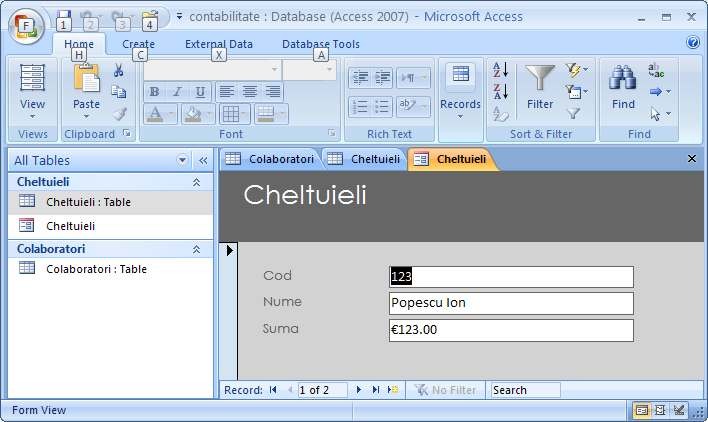 Parcurgerea înregistrărilor utilizând formulareleFormularele conţin următoarele butoane pentru navigare:buton pt pozitionare pe prima înregistrare a tabelei;buton pt întoarcere la înregistrarea anterioară;buton pt trecere la înregistrarea urmatoare;buton pt poziţionare pe ultima înregistrare a tabelei;buton pentru adăugarea unei noi înregistrări.Adăugarea şi modificarea textului în antetul şi subsolul formularelorse deschide formularul în modul Design View (Proiect)pe ecran va apărea constructorul de formulare cu ajutorul căruia putem face modificări:se afişează bara cu instrumenteintroducerea textului în zona de antet şi subsol: se trage de antet şi de subsol apoi în spaţiul creat se crează o zonă de text cu ajutorul butonuluiastfel: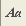 se apasă butonulse selectează în antet locul unde dorim să introducem textulse introduce textul doritse pot introduce şi imagini în antetul sau subsolul formularului Insert/Picture (Inserare/Imagine)se închide formularul şi se salvează modificările făcute în formularse deschide formularul prin dublu clic pt a vedea rezultatulŞtergerea unui formular:se selectează formularul dorit şi se apasă butonul Delete din partea de sus a ferestrei bazei de dateSAU: clic dreapta pe formular/Delete(Ştergere)o casetă de dialog va cere confirmarea ştergerii formularului, se va alege Yes(Da) pentru ştergere definitivă sau No(Nu) pentru a renunşa la ştergereSalvarea unui formular:Access salvează automat ceea ce aţi modificat.Pentru o mai mare siguranţă, se dă comanda File/Save(Fisier/Salvare) sau butonul Save de pe bara cu instrumente standard.Închiderea unui formular: se apasă butonul Închidere din dreapta-sus.4. Prelucrarea datelor în Access 2007Operaţii de căutare şi filtrareFolosirea funcţiei de căutare, pentru găsirea unei înregistrăripentru căutarea în întreaga tabelă: Home/Find (Pornire/Căutare)pentru căutarea într-un singur câmp, se selectează câmpul respectiv înaintea apelării funcţiei Findse deschide fereastra Find and replace (Căutare şi înlocuire)Find what (De căutat) – se introduce ceea ce căutămLook in (Privire în) – alegem unde dorim să se efectueze căutareaSearch : All – căutarea se va face asupra tuturor înregistrărilorFind next(Următorul) – la apăsarea acestui buton, se începe căutarea sau se continuă după ce a fost găsit un element căutat.Aplicarea unui filtru asupra unei tabeleo alta modalitate de a găsi anumite date într-o tabelă este prin intermediul creării unui filtru asupra tabeleiTipuri de filtre:Home/Selection (Filtrare prin selectare: filtrează datele dintr-o tabelă în funcţie de înregistrările selectate ; Filtrare cu excluderea selecţiei : realizează filtrarea excluzând datele selectate)Home/Advanced/Filter by form (Filtrare dupa machetă) utilizatorul alege ce să cauteHome/Advanced/Advanced Filter (Filtrare/Sortare complexă) – realizează un mod de filtrare foarte complexse deschide o fereastră în care se crează opţiuni de filtrarese pot găsi înregistrări care îndeplinesc mai multe criterii, aceste condiţii sunt construite sub forma unor expresiiExemplu de filtrare by formPas 1: se deschide tabela căreia i se aplica filtrulPas 2: din meniul Records/Înregistrări se alege tipul de filtrare dorit (Filter/Filter by form)Pas 3: se creează filtrul dorit din meniul Records(Inregistrari)/Apply filter /Sort (Se aplica filtrare/Sortare) sau se apasă butonul sortare existent pe bara de instrumente a aplicaţieiPas 4: la închiderea tabelului, filtrul creat este salvat odată cu tabelul, daca se salvează modificările făcute, astfel încât la următoarea deschidere a tabelei se poate aplica din nou filtrul respectivŞtergerea unui filtrumeniul Advanced/Clear all filtersse salvează modificările făcuteInterogarea bazei de dateCrearea unei interogări (Query)se apasă butonul Interogări (Queries)se alege opţiunea Create query in design view (Creare interogare în modul vizualizare proiect)se alege tabela sau tabelele aspura cărora vrem să creem interogarease aleg criteriile pentru interogareExemplu: În baza de date de la Exercitiul 1 Creaţi o interogare Interogare 1 asupra ambelor tabele în care afişaţi câmpurileNume_elevi, Varsta, Clasa, MediaRezolvare: În constructorul de interogare se aleg tabelele şi câmpurile după care facem interogareao interogare se poate crea asupra unei tabele sau asupra mai multor tabele, în funcţie de anumite criteriidacă dorim ca datele să fie sortate crescator sau descrescator, din câmpul Sort (Sortare) se alege una din opţiunileAscending(Ascendentă) sau Descending(Descendentă) Exemplu: Elevii să fie afişaţi în ordine alfabetică după câmpul Nume_elevîn câmpul Show (Afişare) selectaţi căsuţa dacă doriţi ca acest câmp să apară în interogare sau nu;în câmpul Criteria (Criterii) se pot defini propriile restricţii. Acestea pot fi de genul: mai mare decât o anumită valoare (>), mai mare sau egal(>=), mai mic(<), mai mic sau egal cu o anumită valoare(<=), se poate alege şi opţiunea Egal cu o valoare sau diferit (<>) de o valoare. Se pot crea şi expresii logice utilizând operatorii logici. And (Si) si Or (Sau)după salvarea şi închiderea interogării deschideţi această interogare cu ajutorul butonului Open (Deschidere). Interogarea va contine numai acele înregistrări care corespund restricţiei create.Exemplu: Interogarea să conţină elevii cu vârsta mai mare de 18 ani şi din clasa mai mare decât clasa a 10-a.Modificarea unei interogărio interogare poate fi modificată: se pot adăuga restricţii noi, se pot adăuga tabele noise selectează interogarea dorită şi se apasă butonul Proiect(Design)va apărea constructorul de interogăriExemplu: modificaţi interogarea astfel încât să fie afişaţi doar elevii care au vârsta de 19 ani( =19)pentru a adauga un tabel nou interogării, se selectează Interogări/Afişare tabel (Query/Show Table) sau apăsaţi butonul corespunzător de pe bara de instrumente a aplicaţiei; se va afişa pe ecran fereastra din care se poate alege tabela dorită;legatura dintre tabele apare aici dacă ea a fost definită anterior, daca nu, se poate lucra cu tabelele fără a avea definite legături între ele.Rularea unei interogăridupă crearea interogării, pentru a vedea rezultatele acesteia, interogarea trebuie rulatăse deschide interogarea prin apăsarea butonului Design(Proiect)se apelează meniul Query/Run (Interogare/Executare) sau apăsând butonul ! de pe bara de instrumente a aplicaţieiSAU prin dublu clic pe interogarea dorităÎnchiderea unei interogări:se apasă butonul X din dreapta ferestrei interogării SAU File/Close (Fisier/Închidere)Ştergerea unei interogări:-se selectează interogarease apasă butonul X din fereastra bazei de date SAU clic dreapta pe interogare/Delete(Stergere) SAU se apasă butonul Deletede pe tastaturăva apărea o fereastră de dialog care va cere confirmarea ştergerii interogării. Pentru ştergerea ei definitivă se apasă Yes(Da)Sortarea înregistrărilorpentru a găsi datele mai uşor în cadrul unei tabele sau a unei interogări, datele se pot sorta crescător sau descrescatorse selectează atributul după care se va realiza sortarea metode:Records/Sort (Inregistrari/Sortare) crescător sau descrescătorse apasă unul din butoanele de sortare pe bara de instrumente a aplicaţieiClic dreapta pe atributul selectat şi din meniul contextual se alege tipul de sortare doritExemplu: Sortaţi tabelul Clasa descrescător după atributul Medii5. Crearea Rapoartelor5.1 Lucrul cu rapoarteleCrearea şi salvarea unui raport-	Create/ Report Wizard (Expert Rapoarte) - creare raport utilizând expertulpas1: se alege tabela sau interogarea pentru care dorim să realizăm raportul şi atributele pe care dorim să le conţină raportulpas2: alegem structura raportuluipas3: gruparea datelor din tabelă sau interogare prin selectarea atributului după care dorim să grupăm datele pas4: sortarea datelor din raport şi alegerea modului în care vor fi sortate datele (crescător sau descrescător) pas5: alegerea modului în care vor fi reprezentate datele şi orientarea paginii raportului: Portrait sau Landscape pas6: alegerea unui stil predefinit pentru raportul creatpas7: alegerea unui nume pentru raport/ FinishExemplu : Creaţi un raport Raport elevi asupra tabelului Elevi.Adăugarea, modificarea antetului şi a subsolului unui raportse deschide raportul în modul Design(Proiect)pe ecran va apărea constructorul de rapoarte şi o bară de instrumentese procedează ca la formulare pentru adăugarea textului sau imaginilorse salvează raportul pentru a vedea modificările făcutese deschide raportul utilizând butonul Open(Deschidere)Salvarea unui raportAccess salvează automat ceea ce modificăm. Pentru o mai mare siguranţă se poate apăsa butonul File/Save (Fisier/Salvare)SAU apăsarea butonului Save de pe bara cu instrumenteŞtergerea unui raportprin selectarea raportului/apăsarea butonului Delete (Stergere) de pe bara cu instrumenteSAU clic dreapta pe raport/ Delete (Ştergere)se va cere confirmarea ştergerii: Da(Yes) pentru ştergere, Nu(No) pentru anularea ştergeriiÎnchiderea unui raportprin apăsarea butonului de închidere x din dreapta susSAUFile/Close (Fisier/Închidere)Gruparea datelor după anumite atributedacă atunci cand aţi creat raportul nu aţi selectat gruparea datelor după diferite atribute, acest lucru se poate realiza cu ajutorul comenzii Format/ Group and Sort (Format/grupare şi sortare)SAU prin clic dreapta în bara din partea stânga a constructorului de meniuriVa apărea fereastra Sorting and Grouping(Sortare si grupare) în care putem alege cum să fie grupate datele: după ce atribute şi modul de sortare a datelor (crescător sau descrescător).Exemplu: se deschide raportul Clase în modul Proiect, se selectează Vizualizare/Sortare şi grupare şi se alege un criteriu de sortare/grupare, de exemplu descrescător dupa clasă, şi cu antet.6. Pregătirea rezultatelorPregătirea pentru imprimareVizualizarea înainte de imprimare a unui raport, formular, tabelăSe selectează tabelul, interogarea sau formularulSe alege comanda Quick access/Print preview(Bara cu acces rapid /Examinare înaintea imprimării sau Office/Print/Print PreviewSe pot vizualiza datele din tabele, formulare, rapoarteExemplificareModificarea orientării şi a dimensiunii paginii unui raportse utilizează comanda View/Layout View/Format/Page Setupse poate alege:* orientarea scrisului în pagină: pe lung Portrait(Portret) sau pe lat: Landscape(Tip vedere)* dimensiunea paginii: A4, letter, legal, executive si altele- ExemplificareOpţiuni pentru imprimareImprimarea unei pagini, a înregistrărilor selectate sau a întregii tabelepentru a imprima conţinutul unei tabele, sau doar anumite înregistrări din acesta se deschide tabela, se selectează înregistrările dorite Office/Print (Office/Imprimare)Name – se alege imprimanta cu care dorim sa imprimăm, daca sunt instalate mai multePrint Range (Interval de imprimare) – se alege ce dorim să imprimam:toate inregistrărileanumite paginiînregistrările selectatePrint to file - pentru a imprima în fişierNumber of copies – se alege numărul de copii doritese poate printa şi cu ajutorul formularelor create pentru tabelecu comanda Office/Print (Office/Imprimare) se poate alege imprimarea datelor din diferite interogări sau rapoartese pot imprima doar anumite înregistrari prin selectarea acestora şi alegerea din fereastra Print (Imprimare) a opţiuniiSelected records (Înregistrări selectate)1. Numbermemorează numere care vor fi folosite în calcule matematice (deexemplu pentru câmpul stoc de siguranţă)1.1 Bytereprezentarea numerelor naturale din domeniul 0 - 2551.2 Integerreprezentarea numerelor întregi din domeniul -32.768 - 32.7681.3 Long Integerreprezentarea numerelor întregi din domeniul -2.147.483.648 -2.147.483.6471.4 Singlereprezentarea numerelor cu precizie mărită (până la 7 cifre pentrupartea întreagă) a numerelor reale foarte mari (până la ordinul 1038)1.5 Doublereprezentarea numerelor cu precizie mărită (până la 15 cifre pentru partea întreagă) a numerelor reale foarte mari (până laordinul 10308)2. AutoNumbercrează identificatori (de exemplu identificatorul unui material), valoarea atribuită câmpului este unică, valoarea număruluiintrodus nu poate fi ştearsă sau modificată3. Currencymemorează valori numerice exprimate în unităţi monetare (deexemplu pentru Preţ)